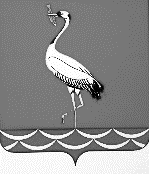 СОВЕТ ЖУРАВСКОГО СЕЛЬСКОГО ПОСЕЛЕНИЯКОРЕНОВСКОГО РАЙОНАРЕШЕНИЕот 16.12.2016                                                                                                                        № 148станица ЖуравскаяО признании утратившими силу некоторых решений Совета Журавского сельского поселения Кореновского районаВ целях приведения нормативных правовых актов Совета Журавского сельского поселения Кореновского района в соответствие с действующим законодательством, Совет Журавского сельского поселения Кореновского района р е ш и л:1. Признать утратившим силу решения Совета Журавского сельского поселения Кореновского района:	1.1. от 24.05.2016 № 109 «Об утверждении Порядка оформления и содержания плановых (рейдовых) заданий на проведение плановых (рейдовых) осмотров, обследований и оформления результатов таких плановых (рейдовых) осмотров, обследований в Журавском сельском поселении Кореновского района».  1.2. от 22.11.2016 № 138 «Об утверждении Положения об осуществлении муниципального земельного контроля на территории Журавского сельского поселения Кореновского района».  2.  Обнародовать настоящее решение на информационных стендах Журавского сельского поселения Кореновского района и разместить на официальном сайте администрации Журавского сельского поселения Кореновского района в информационно-телекоммуникационной сети «Интернет».3. Решение вступает в силу после его официального обнародования, но не ранее 01 января 2017 года. Исполняющий обязанностиглавы Журавскогосельского поселенияКореновского района                                                                       Т.И. Шапошник